Решить 16 задач по физике!!!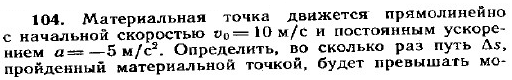 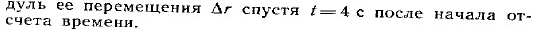 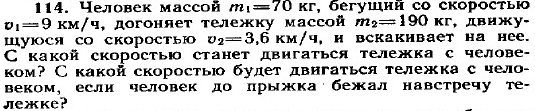 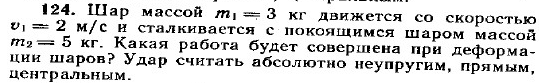 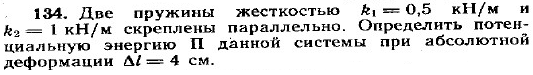 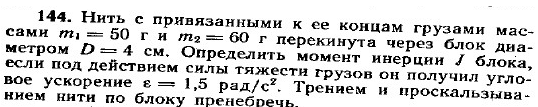 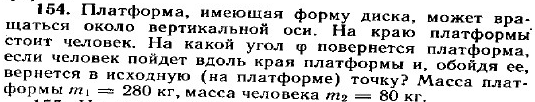 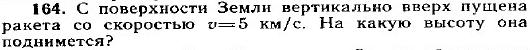 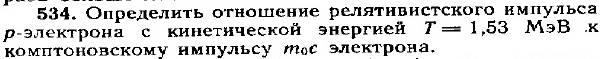 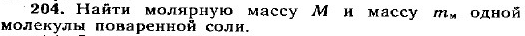 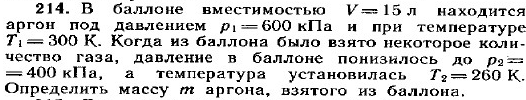 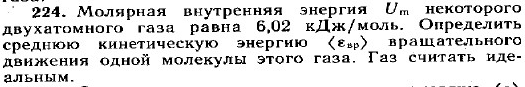 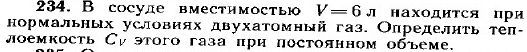 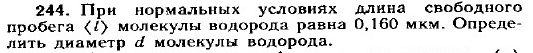 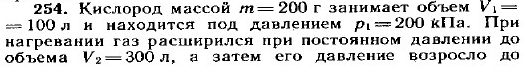 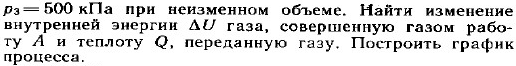 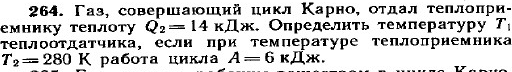 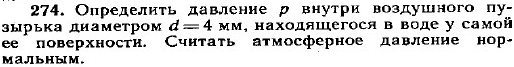 